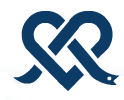 JELENTKEZÉSI LAP A nemi betegségek (STI) színe és fonákja – interdiszciplináris kaleidoszkóp gyakorló (házi)orvosok számára2018. november 24. (szombat)HELYSZÍN: MTA –Kísérleti Orvostudományi Kutatóintézet előadó (1083 Budapest, Szigony u. 43. földszint)Név: .............................................................................................................Orvosi pecsétszám: .....................................................................................Munkahely neve: ........................................................................................Munkahely címe (város) ............................................................................. 		    (utca/házszám)................................................................	                 (irányítószám) .................................................................Telefon: .......................................................................................................E-mail cím: ..................................................................................................A 2018. május 25-én hatályba lépő Uniós adatvédelmi rendelet szabályaihoz igazodóan  kérjük, hogy  elsődlegesen a csatolt mellékletben szereplő tájékoztatást szíveskedjék figyelmesen elolvasni, és  a következő kérdéseket a megfelelő négyzetbe jelöléssel szíveskedjék megválaszolni. 1. A jelentkezési lap mellékleteként  a személyes adataim kezelésével kapcsolatban egyértelmű és részletes tájékoztatást kaptam.  A kézhez kapott  tájékoztató tartalmát megismertem, megértettem.   ⎕         (szükség esetén az office@motesz.hu címen segítséget kérhet.)2. személyi adataimnak a tájékoztatóban leírt feltételeknek megfelelő kezeléséhez    hozzájárulok     ⎕         nem járulok hozzá      ⎕      A  JELENTKEZÉSI   LAPOT   KITÖLTVE   KÉRJÜK 2018. november 19-ig visszaküldeni  E-MAILBEN  az info@motesz.hu  címreA rendezvényen való részvétel ingyenes, pontértékelése folyamatban van.